INDICAÇÃO Nº 1637/2021Sr. Presidente:A vereadora Simone Bellini solicita que seja encaminhado a Exma. Sra. Prefeita Municipal, a seguinte indicação:Solicita a manutenção dos brinquedos existentes, e instalação de novos, no parquinho infantil na  rua: Mercídio  Pazelli, localizado na quadra poliesportiva do bairro: Jardim São Luiz. JUSTIFICATIVA:Morador solicita a manutenção dos brinquedos existentes, na maioria quebrados, em péssimo estado de uso, sendo necessária a manutenção, substituição e instalação de novos e mais modernos, conforme foto no anexo.                                 Valinhos, 23 de agosto de 2021.                                          Simone Bellini                                Vereadora – Republicanos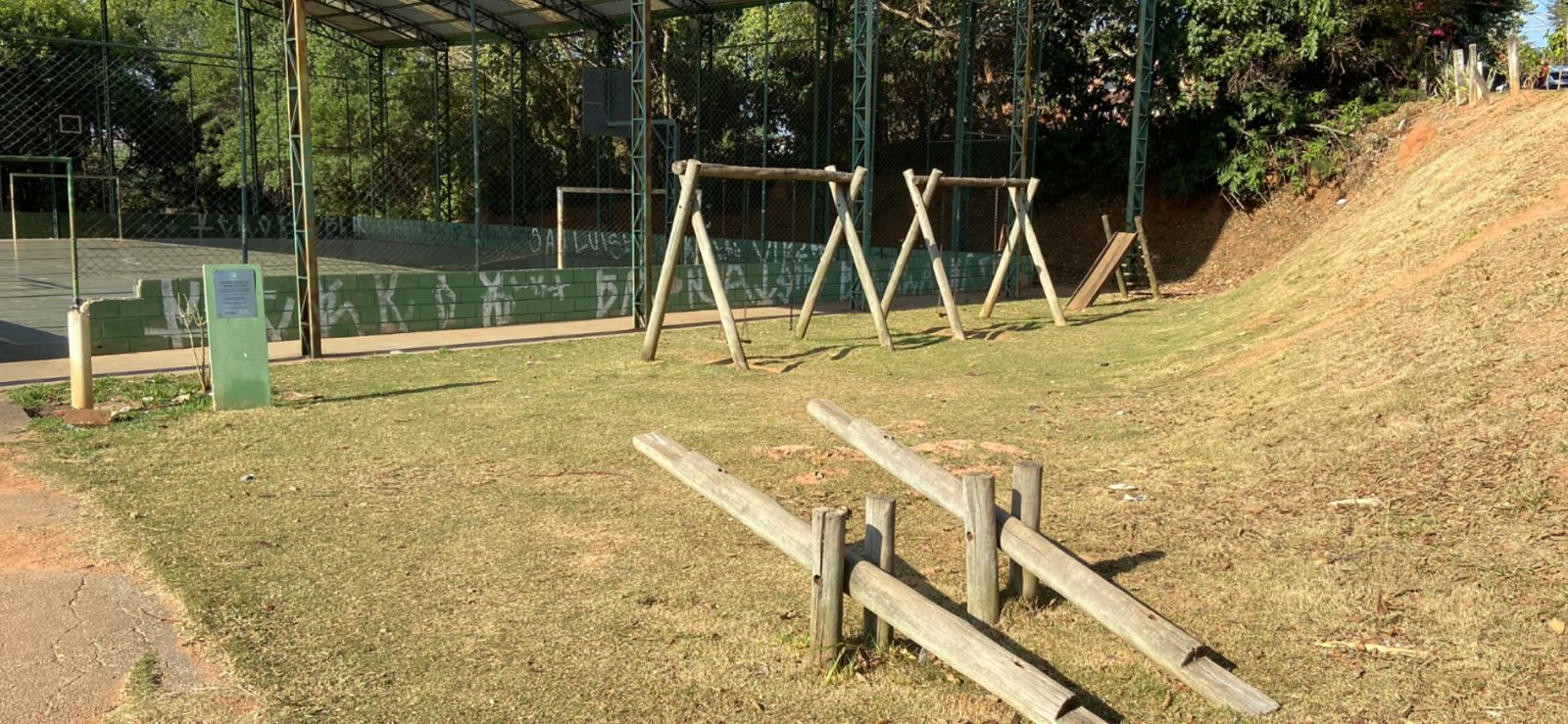 